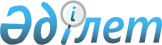 Сайлау учаскелерін құру туралыТүркістан облысы Сайрам ауданы әкiмiнiң 2020 жылғы 30 сәуірдегі № 14 шешімі. Түркістан облысының Әдiлет департаментiнде 2020 жылғы 4 мамырда № 5594 болып тiркелдi
      "Қазақстан Республикасындағы сайлау туралы" Қазақстан Республикасының 1995 жылғы 28 қыркүйектегі Конституциялық Заңының 23 бабының 1-тармағына және "Қазақстан Республикасындағы жергілікті мемлекеттік басқару және өзін-өзі басқару туралы" Қазақстан Республикасының 2001 жылғы 23 қаңтардағы Заңының 33 бабының 2-тармағына сәйкес Сайрам ауданының әкімі ШЕШІМ ҚАБЫЛДАДЫ:
      1. Сайрам ауданының аумағында сайлауды ұйымдастыру және өткізу үшін сайлау учаскелері осы шешімнің қосымшасына сәйкес құрылсын. 
      2. Сайрам ауданы әкімінің 2018 жылғы 15 қарашадағы № 21 "Сайлау учаскелерін құру туралы" (Нормативтік құқықтық актілерді мемлекеттік тіркеу тізілімінде № 4782 тіркелген, 2018 жылғы 16 және 23 қарашада "Мәртөбе" газетінде жарияланған) шешімінің күші жойылды деп танылсын. 
      3. "Сайрам ауданы әкімінің аппараты" мемлекеттік мекемесі Қазақстан Республикасының заңнамасында белгіленген тәртіппен:
      1) осы шешімді "Қазақстан Республикасы Әділет министрлігі Түркістан облысы Әділет департаменті" Республикалық мемлекеттік мекемесінде мемлекеттік тіркелуін;
      2) осы шешімді оны ресми жарияланғаннан кейін Сайрам ауданы әкімдігінің интернет - ресурсында орналастыруды қамтамасыз етсін.
      4. Осы шешімнің орындалуын бақылау аудан әкімі аппаратының басшысы Б.Тұрғынбековке жүктелсін.
      5. Осы шешім оның алғашқы ресми жарияланған күнінен кейін күнтізбелік он күн өткен соң қолданысқа енгізіледі.
      "КЕЛІСІЛДІ"
      Сайрам аудандық аумақтық 
      сайлау комиссиясының төрағасы С.Кенжебаев
      " " ______ 2020 жыл Сайрам ауданының аумағындағы сайлау учаскелері
      Ескерту. Қосымша жаңа редакцияда - Түркістан облысы Сайрам ауданы әкiмiнiң 16.11.2022 № 15 (алғашқы ресми жарияланған күнінен кейін қолданысқа енгізіледі); өзгерістер енгізілді - Түркістан облысы Сайрам ауданы әкiмiнiң 10.01.2023 № 2 (алғашқы ресми жарияланған күнінен кейін қолданысқа енгізіледі) шешімімдерімен.
					© 2012. Қазақстан Республикасы Әділет министрлігінің «Қазақстан Республикасының Заңнама және құқықтық ақпарат институты» ШЖҚ РМК
				
      Аудан әкімі

У.Садибеков
Сайрам ауданы әкімінің
2020 жылғы 30 сәуірдегі № 14
шешіміне қосымша
№
Сайлау учаскелері
Сайлау учаскесінің орнасқан жері
Сайлау учаскесінің шекаралары
1
№ 526
Ақбұлақ ауылдық округі, Ақбұлақ ауылы, Ә.Құрманатаев көшесі, 86А, Түркістан облысының адами әлеуетті дамыту басқармасының Сайрам ауданының адами әлеуетті дамыту бөлімінің "№ 18 Әбдібай Құрмантаев атындағы жалпы орта мектебі" коммуналдық мемлекеттік мекемесінің ғимараты
Ақбұлақ ауылы, Ә.Құрмантаев, Абай, Амангелді, Аламан, Байтұрсынов, Майлин, Мұстафин, Мүсірепов, Сейфуллин, Әйтеке би, Қазыбек би, Төле би, Асқаров, Көтерме, Бейбітшілік, Рәсіл ата, Бастау, Намет ата көшелері
2
№ 527
Ақбұлақ ауылдық округі, Ақбұлақ ауылы, Ә.Құрманатаев көшесі, 86А, Түркістан облысының адами әлеуетті дамыту басқармасының Сайрам ауданының адами әлеуетті дамыту бөлімінің "№ 18 Әбдібай Құрмантаев атындағы жалпы орта мектебі" коммуналдық мемлекеттік мекемесінің ғимараты
Ақбұлақ ауылы, Б.Балабеков, Ақсу, Мәткерім, С.Сабденов, Сауран, А.Ташимов, Д.Қонаев, К.Мунайтпасов, К.Сатпаев, Ұлытау, Б.Момышұлы, Жамбыл, Бұлақ, Түркістан, Аль-Фараби көшелері
3
№ 528
Ақсукент ауылдық округі, Алаш ауылы, Мавланов көшесі, 29, Түркістан облысының адами әлеуетті дамыту басқармасының Сайрам ауданының адами әлеуетті дамыту бөлімінің "Айша бибі атындағы жалпы орта мектебі" коммуналдық мемлекеттік мекемесінің ескі ғимараты
Алаш ауылы, Мавланов, Ағабай батыр, Ұлуқбек, Б.Садықов, Құрманғазы, Юлдашев, Әл-Бұхари, Туғанбеков, Қажымұқан, Әл-Термези, Муқуми, Гуллик, Навои, Хамза, Қадири көшелері толығымен, С.Рахимов көшесі жұп жағы № 2-72 үйлер, Қыстаубаев көшесі жұп жағы № 76-142 үйлер, Ибн Сина көшесі № 1-36 үйлер
4
№ 529
Ақсукент ауылдық округі, Ақсу ауылы, Б.Қыстаубаев көшесі, 5, Түркістан облысының адами әлеуетті дамыту басқармасының Сайрам ауданының адами әлеуетті дамыту бөлімінің "№ 47 жалпы орта мектебі" коммуналдық мемлекеттік мекемесінің ғимараты
Ақсу ауылы, Райымбеков, Самал, Оразалиев, Зайнуддинов, Күрбенов, Жанаров, Асылбеков көшелері және Райымбеков тұйығы толығымен, Қыстаубаев көшесі тақ жағы № 1-131 үйлер, Махмудов көшесі тақ жағы № 21-115 үйлер, жұп жағы № 22-104 үйлер, Момышұлы көшесі тақ жағы № 57-141үйлер, жұп жағы № 56-142 үйлер, Ибн Сина көшесі № 37-56 үйлер
5
№ 530
Ақсукент ауылдық округі, Ақсу ауылы, Б.Момышұлы көшесі, 50, Түркістан облысының адами әлеуетті дамыту басқармасының Сайрам ауданының адами әлеуетті дамыту бөлімінің "М.Мақатаев атындағы жалпы орта мектебі" коммуналдық мемлекеттік мекемесінің ғимараты
Ақсу ауылы, Әйтеке би, Чернышевский, Аханов, Рүстемов, Бабин көшелері толығымен, Жібек-жолы даңғылының жұп жағы № 2-52 үйлер, Пратов көшесі № 1-44 үйлер, Абылайхан көшесі тақ жағы № 1-51 үйлер, Б.Момышұлы көшесі № 1-55 үйлер, Жұмабекова көшесі № 1-19 үйлер, Махмудов көшесі № 1-20 үйлер, Абай көшесі № 1-32 үйлер
6
№ 531
Ақсукент ауылдық округі, Ақсу ауылы, Абылайхан көшесі, 71, Сайрам аудандық мәдениет, тілдерді дамыту, дене шынықтыру және спорт бөлімінің "Сайрам аудандық мәдениет үйі" мемлекеттік коммуналдық қазыналық кәсіпорнының ғимараты
Ақсу ауылы, Амангелді, Мұсалиев, Жандарбеков көшелері толығымен, Жібек-жолы даңғылы тақ жағы толығымен, жұп жағы № 54-198 үйлер, Абылайхан көшесі тақ жағы № 81-251 үйлер, жұп жағы № 68-180а үйлер, Абай көшесі № 33-152 үйлер
7
№ 532
Ақсукент ауылдық округі, Ақсу ауылы, Байтұрсынов көшесі, 29, Түркістан облысының адами әлеуетті дамыту басқармасының Сайрам ауданының адами әлеуетті дамыту бөлімінің "№ 5 М.Горький атындағы жалпы орта мектебі" коммуналдық мемлекеттік мекемесінің ғимараты
Ақсу ауылы, Саттарханов, Қожанов, Байтұрсынов, Вишневецкий, Қонаев көшелері толығымен 
8
№ 533
Ақсукент ауылдық округі, Ақсу ауылы, Абылайхан көшесі, 56, Түркістан облысының адами әлеуетті дамыту басқармасының Сайрам ауданының адами әлеуетті дамыту бөлімінің "Оқу-өндірістік комбинаты" коммуналдық мемлекеттік мекемесінің ғимараты
Ақсу ауылы, Төлеби, Домалақ ана, З.Хусанов, Бекет батыр, Нұрпеисова көшелері, Теміржол тұйығы, Пратов тұйығы толығымен, Абылайхан көшесі жұп жағы № 2-56 үйлер, Қазыбек би көшесі тақ жағы № 1-73 үйлер, жұп жағы № 2-66 үйлер, Пратов көшесі тақ жағы № 45-121 үйлер, жұп жағы № 46-122 үйлер, Жұмабекова көшесі тақ жағы № 21-67 үйлер, жұп жағы № 20-82 үйлер
9
№ 534
Ақсукент ауылдық округі, Ақсу ауылы, Иманалиев көшесі, 16А, Түркістан облысының адами әлеуетті дамыту басқармасының Сайрам ауданының адами әлеуетті дамыту бөлімінің "№ 7 Бабыр атындағы жалпы орта мектебі" коммуналдық мемлекеттік мекемесінің ғимараты
Ақсу ауылы, Иманалиев, Иманалиев-ІІ, Махажанов, М.Шоқай, Бабашев, Төлеуұлы, Толеұлы-ІІ, Нұртанов көшелері және Базар тұйығы толығымен, Пратов көшесі тақ жағы № 123-189 үйлер, жұп жағы № 124-190 үйлер, Қазыбек би көшесі тақ жағы № 75-105 үйлер, жұп жағы № 68-98 үйлер, Жұмабекова көшесі тақ жағы № 69-121 үйлер, жұп жағы № 84-122 үйлер
10
№ 535
Ақсукент ауылдық округі, Ақсу ауылы, 204 орам, 184А, Түркістан облысының адами әлеуетті дамыту басқармасының Сайрам ауданының адами әлеуетті дамыту бөлімінің "Шаттық" бөбекжайы" мемлекеттік коммуналдық қазыналық кәсіпорнының ғимараты
Ақсу ауылы, 204 орам, Ұлы дала, Жаңақұрылыс, Әубәкіров, Далбеков, Панфилов, Бигелді көшелері, Тау өткелі
11
№ 536
Ақсукент ауылдық округі, Ақсу ауылы, Сұраншы батыр көшесі, 97Б, Түркістан облысының адами әлеуетті дамыту басқармасының Сайрам ауданының адами әлеуетті дамыту бөлімінің "№ 97 Сұраншы Батыр атындағы жалпы орта мектебі" коммуналдық мемлекеттік мекемесінің ғимараты
Ақсу ауылы, Жамбыл, Беспаев, Ходжаев, Ералиева, Бимурзаев, Рыскулов, Егемен, Сатпаев, Маликов, Кеншілер, Бәйшешек, Орталық, Саяхат көшелері және Пошта, Гулдер тұйықтары толығымен, Сұраншы батыр көшесі тақ жағы № 1-117 үйлер, жұп жағы № 2-58 үйлер
12
№ 537
Ақсукент ауылдық округі, Ақсу ауылы, Сураншы батыр көшесі нөмірсіз, Сайрам аудандық мәдениет, тілдерді дамыту, дене шынықтыру және спорт бөлімінің "Сайрам аудандық мәдениет уйі" мемлекеттік коммуналдық қазыналық кәсіпорнының Ш.Қалдаяқов атындағы ауылдық клубының ғимараты
Ақсу ауылы, Ш.Қалдаяқов, Бидайшы көшелері толығымен, Сұраншы батыр көшесі № 16А, 20, 30, 32, 34, 36, 38, 40, 42, 44, 46, 48, 50, 52, 54, 58 көппәтерлі үйлер, Сұраншы батыр көшесі тақ жағы № 1-33 үйлер
13
№ 538
Ақсукент ауылдық округі, Ақсу ауылы, Сұраншы батыр көшесі, 58Б, Түркістан облысының адами әлеуетті дамыту басқармасының Сайрам ауданының адами әлеуетті дамыту бөлімінің "№ 94 жалпы орта мектебі" коммуналдық мемлекеттік мекемесінің ғимараты
Ақсу ауылы, Жандосов, Яссауи көшелері және Астана даңғылы толығымен, Құрылысшы көшесі № 2, 4, 6, 8, 10 көппәтерлі үйлер, Сұраншы батыр көшесі № 12, 16, 18, 26 көппәтерлі үйлер
14
№ 539
Ақсукент ауылдық округі, Ақсу ауылы, Сураншы батыр көшесі, 32А, Сайрам аудандық мәдениет, тілдерді дамыту, дене шынықтыру және спорт бөлімінің "Ақсу жекпе-жек спорт клубы" коммуналдық мемлекеттік мекемесінің ғимараты
Ақсу ауылы, Ғ.Мұратбаев, Ауезов көшелері толығымен, Сұраншы батыр көшесі № 1, 3, 4, 5, 6, 7, 8, 9, 10, 11, 13, 15, 17, 19, 21, 23, 25, 27, 28, 29 көппәтерлі үйлер, Шахабиддин көшесі № 69,71,73 көппәтерлі үйлер
15
№ 540
Ақсукент ауылдық округі, Ақсу ауылы, Шахабиддин көшесі, 148А, Түркістан облысының адами әлеуетті дамыту басқармасының Сайрам ауданының адами әлеуетті дамыту бөлімінің "№ 82 Б.Наметов атындағы негізгі орта мектебі" коммуналдық мемлекеттік мекемесінің ғимараты
Ақсу ауылы, Тлендиев, Абдуллаев, Мұнай базасы, Шахабиддин, Бейбітшілік, Асқаров, Зиябеков көшелері толығымен, Асқаров көшесі № 49, 51 көппәтерлі үйлер
16
№ 541
Ақсукент ауылдық округі, Ақсу ауылы, Рудаки көшесі, 40Г, Түркістан облысының адами әлеуетті дамыту басқармасының Сайрам ауданының адами әлеуетті дамыту бөлімінің "№ 93 Абылайхан атындағы жалпы орта мектебі" коммуналдық мемлекеттік мекемесінің ғимараты
Ақсу ауылы, Теміржолшылар, Күншуақ, Сейфуллин, Фурқат, Жангелдин, Есімбеков, Наметов, Алтынайұлы, Рысқұлбеков, Өзтүрік, Наурыз, Балуан Шолақ, Төлеби көшелері толығымен, Рудаки көшесі тақ жағы № 41-147 үйлер, жұп жағы № 38-116 үйлер, М.Жалил көшесі тақ жағы № 45-147 үйлер, жұп жағы № 46-146 үйлер, Уалиханов көшесі тақ жағы № 53-123 үйлер, жұп жағы № 52-124 үйлер, Әл-Фараби көшесі тақ жағы № 51-105 үйлер, жұп жағы № 40-106 үйлер
17
№ 542
Ақсукент ауылдық округі, Бәйтерек ауылы, А.Құрбанов көшесі, 32, Түркістан облысының адами әлеуетті дамыту басқармасының Сайрам ауданының адами әлеуетті дамыту бөлімінің "Сүйерхан Базарбаев атындағы № 61 негізгі орта мектебі" коммуналдық мемлекеттік мекемесінің ғимараты
Бәйтерек ауылы, Құрбанов, Желтоқсан, Бірлік, Шаймерденов, Оспанов, Бабур, Балдырған, Саяжай көшелері
18
№ 543
Ақсукент ауылдық округі, Ақсу ауылы, Жібек-жолы көшесі, 46, "Қазақстан Республикасы ішкі істер министрлігі Түркістан облысының полиция департаменті Сайрам ауданының полиция басқармасы" мемлекеттік мекемесінің ғимараты
Сайрам ауданының полиция басқармасының уақытша ұстау изоляторы
19
№ 544
Ақсукент ауылдық округі, Алаш ауылы, Б.Қыстаубаев көшесі, 11А, Түркістан облысы қоғамдық денсаулық басқармасының "Сайрам аудандық орталық ауруханасы" шаруашылық жүргізу құқығындағы мемлекеттік коммуналдық кәсіпорнының ғимараты
Сайрам аудандық орталық ауруханасы
20
№ 545
Ақсукент ауылдық округі, Ақсу ауылы, Астана даңғылы, 98Б, Түркістан облысының қоғамдық денсаулық басқармасының "Облыстық фитизиопульмонология орталығы" шаруашылық жүргізу құқығындағы мемлекеттік коммуналдық кәсіпорнының ғимараты
Облыстық фитизиопульмонология орталығы
21
№ 909
Ақсукент ауылдық округі, Бәйтерек ауылы, А.Құрбанов көшесі, 32, Түркістан облысының адами әлеуетті дамыту басқармасының Сайрам ауданының адами әлеуетті дамыту бөлімінің "Сүйерхан Базарбаев атындағы № 61 негізгі орта мектебі" коммуналдық мемлекеттік мекемесінің ғимараты
Ақсу ауылы, Ә.Молдағұлова, Х.Әлімжан, Беруни, М.Маметова, Ә.Темір көшелері толығымен, Уалиханов көшесі жұп жағы № 2-50 үйлер, тақ жағы № 1-51 үйлер, М.Жалил көшесі жұп жағы № 2-44 үйлер, тақ жағы № 1-43 үйлер, Рудаки көшесі жұп жағы № 2-36 үйлер, тақ жағы № 1-39 үйлер, Әл-Фараби көшесі жұп жағы № 2-38 үйлер, тақ жағы № 1-49 үйлер
22
№ 546
Арыс ауылдық округі, Қожақорған ауылы, Ш.Уалиханов көшесі, 107, Түркістан облысының адами әлеуметті дамыту басқармасының Сайрам ауданының адами әлеуетті дамыту бөлімінің 
"№ 12 Т.Рустемов атындағы мектеп гимназия" коммуналдық мемлекеттік мекемесінің ғимараты
Қожақорған ауылы, А.Мавланов, М.Анартаев, Ш.Артиков, И.Бабаев, Ю.Балтабаев, С.Юлдашев, Ш.Уалиханов көшелері толығымен, Ж.Меңглібаев көшесі № 1-64 үйлер
23
№ 547
Арыс ауылдық округі, Нұржанқорған ауылы, Атамекен көшесі, 125А, Түркістан облысының адами әлеуметті дамыту басқармасының Сайрам ауданының адами әлеуетті дамыту бөлімінің "№ 62 Анартаев атындағы жалпы орта мектебі" коммуналдық мемлекеттік мекемесінің ғимараты
Нұржанқорған ауылы, Атамекен және Х.Хайтенов көшелері
24
№ 548
Арыс ауылдық округі, Қожақорған ауылы, Қарасу көшесі, 31, Түркістан облысының адами әлеуметті дамыту басқармасының Сайрам ауданының адами әлеуетті дамыту бөлімінің "№ 89 "Қайнарбұлақ" жалпы орта мектебі" коммуналдық мемлекеттік мекемесінің ғимараты
Қожақорған ауылы, Қарасу, Т.Рустемов, С.Юсупалиев көшелері толығымен, Ж.Меңлібаев көшесі № 65-135 үйлер
25
№ 549
Жібек жолы ауылдық округі, Жібек жолы ауылы, Жеңіс көшесі, 5а, Түркістан облысының адами әлеуетті дамыту басқармасының Сайрам ауданының адами әлеуетті дамыту бөлімінің "Бөкейхан атындағы жалпы орта мектебі" коммуналдық мемлекеттік мекемесінің ғимараты
Жібек-жолы ауылы 
26
№ 550
Жібек жолы ауылдық округі, Сиқым ауылы, А.Мұсабеков көшесі, 23Г, Түркістан облысының адами әлеуетті дамыту басқармасының Сайрам ауданының адами әлеуетті дамыту бөлімінің "№ 47 Амангелді атындағы жалпы орта мектебі" коммуналдық мемлекеттік мекемесінің ғимараты
Сиқым ауылы 
27
№551
Жібек жолы ауылдық округі, Машат ауылы, Өркен көшесі, 3а, Түркістан облысының адами әлеуетті дамыту басқармасының Сайрам ауданының адами әлеуетті дамыту бөлімінің "№ 80 "Машат" жалпы орта мектебі" коммуналдық мемлекеттік мекемесінің ғимараты
Машат ауылы 
28
№ 552
Қайнарбұлақ ауылдық округі, Құрлық ауылы, Т.Байдеуов көшесі, 7, Түркістан облысының адами әлеуетті дамыту басқармасының Сайрам ауданының адами әлеуетті дамыту бөлімінің "№ 51 Жүнісбек Қауалов атындағы жалпы орта мектебі" коммуналдық мемлекеттік мекемесінің ғимараты
Құрлық ауылы 
29
№ 553
Қайнарбұлақ ауылдық округі, Шіркін ауылы, Т.Әлжанов көшесі, 47, Түркістан облысы адами әлеуетті дамыту басқармасының Сайрам ауданының адами әлеуетті дамыту бөлімінің "№ 52 Мұстафа Өзтүрік атындағы жалпы орта мектебі" коммуналдық мемлекеттік мекемесінің ғимараты
Шіркін ауылы 
30
№ 554
Қайнарбұлақ ауылдық округі, Ошақты ауылы, Т.Рысқұлов көшесі, 19 А, Түркістан облысының адами әлеуетті дамыту басқармасының Сайрам ауданының адами әлеуетті дамыту бөлімінің "Құрманғазы атындағы шағын жинақты жалпы орта мектебі" коммуналдық мемлекеттік мекемесінің ғимараты
Ошақты ауылы 
31
№ 555
Қайнарбұлақ ауылдық округі, Қасымбек датқа ауылы, С.Сарманов көшесі, 14, Түркістан облысының адами әлеуетті дамыту басқармасының Сайрам ауданының адами әлеуетті дамыту бөлімінің "№ 29 Керім Тленшин атындағы жалпы орта мектебі" коммуналдық мемлекеттік мекемесінің ғимараты
Қасымбек датқа ауылы, У.Сағындықов, Б.Роза, М.Мәдібекұлы, С.Сейфуллин, С.Сарманов, Қ.Сәтбаев, Т.Тоқтаров, Ө.Аширов, Қ.Жандарбеков, О.Жандосов, Құрманғазы, А.Маликов, А.Иманов, Абай, Т.Рыскулов, Қ.Мұсаев, Толеби, А.Бекболатов, М.Рысалды, М.Расилов, Ш.Уалиханов, Б.Майлин, Құлагер, Жаңа ел, Өркендеу, Мейірім, Самұрық, Қаратау, Кеңдала, Көгершін, Лашын, Қыран, Балдәурен, Туған өлке, Ақжайық, Ақтілек, Ұлағат, Мөлдірбұлақ көшелері
32
№ 556
Қайнарбұлақ ауылдық округі, Асыларық ауылы, С.Сейфуллин көшесі, 67, Түркістан облысының адами әлеуетті дамыту басқармасының Сайрам аудандық адами әлеуетті дамыту бөлімінің 
"№ 49 Ш.Уалиханов атындағы жалпы орта мектебі" коммуналдық мемлекеттік мекемесінің ғимараты
Асыларық ауылы 
33
№ 557
Қайнарбұлақ ауылдық округі, Таскешу ауылы, Ә.Молдағұлова көшесі, 70, Түркістан облысының адами әлеуетті дамыту басқармасының Сайрам аудандық адами әлеуетті дамыту бөлімінің 
"№ 50 Н.Тілендиев атындағы жалпы орта мектебі" мемлекеттік коммуналдық мекемесінің ғимараты
Таскешу ауылы 
34
№ 558
Қайнарбұлақ ауылдық округі, Сарыарық ауылы, Ы.Шалабаев көшесі, 6, Түркістан облысының адами әлеуетті дамыту басқармасының Сайрам аудандық адами әлеуетті дамыту бөлімінің "№ 72 Х.Әдебеков атындағы шағын жинақты негізгі орта мектебі" коммуналдық мемлекеттік мекемесінің ғимараты
Сарыарық ауылы 
35
№ 559
Қайнарбұлақ ауылдық округі, Қасымбек датқа ауылы, А.Зияев көшесі, 47, Түркістан облысының адами әлеуетті дамыту басқармасының Сайрам аудандық адами әлеуетті дамыту бөлімінің "№ 67 "Көмешбұлақ" жалпы орта мектебі" коммуналдық мемлекеттік мекемесінің ғимараты
Қасымбек датқа ауылы, С.Муханов, Ж.Дуйсебайұлы, А.Зияев, К.Тленшин, Парасат, Көмешбұлақ, Дария, Темірқазық көшелері, Тоған ауылы толығымен
36
№ 560
Қарасу ауылдық округі, Қарасу ауылы, Жібек-Жолы көшесі, 104, Түркістан облысының адами әлеуетті дамыту басқармасының Сайрам ауданының адами әлеуетті дамыту бөлімінің "№ 14 М.Сапарбаев атындағы жалпы орта мектебі" коммуналдық мемлекеттік мекемесінің ғимараты
Қарасу ауылы, Қ.Сәтбаев, Бибітшілік, Бәйтерек, Ырыс, Н.Түргенбаев, Жамбыл, А.Матросов, Ә.Молдағұлова, Құрманғазы, М.Әуезов, Тәттімбет, Қ.Тұңғышбаев, Саялы көшелері толығымен, Жібек-жолы көшесі тақ жағы № 113-237 үйлер, жұп жағы № 104-290 үйлер
37
№ 561
Қарасу ауылдық округі, Қарасу ауылы, Жібек-жолы көшесі, 102, Түркістан облысының адами әлеуетті дамыту басқармасының Сайрам ауданының адами әлеуетті дамыту бөлімінің "№83 А.Байтұрсынов атындағы жалпы орта мектебі" коммуналдық мемлекеттік мекемесінің ғимараты
Қарасу ауылы, Байтұрсынов, Жангелдин, Оразалиев, Бірлік, Төле би, А.Иманов, Үркер, Абылайхан, Рахымов, Саттарханов, Фазаев, Жайлау, Жандосов, Панфилов, Сапарбаев, Шиелі, С.Сейфуллин көшелері толығымен, Жібек-жолы көшесі тақ жағы № 1-109 үйлер, жұп жағы № 2-102 үйлер
38
№ 562
Қарасу ауылдық округі, Қарасу ауылы, Жаңақұрылыс көшесі, 1А, Түркістан облысының адами әлеуетті дамыту басқармасының Сайрам ауданының адами әлеуетті дамыту бөлімінің "№ 74 жалпы орта мектебі" коммуналдық мемлекеттік мекемесінің ғимараты
Қарасу ауылы, Ескендір, Мереке, Құлагер, Б.Майлин, Отан, А.Асқаров, Мамыр, Салауат, Астана, Табиғат, Отырар, Молшылық, Тұлпар, Бидайшы, Алаш, Алтын сақа, Ата қоныс, Жәнібек хан, Желтоқсан, Жетіген, Жеті қазына, Мөңке би, Наркескен, Нұрлы жер, Нұрлы жол, Самұрық, Темір қазық, Тұран, Ұлы тау, Хан тәңірі көшелері
39
№ 563
Қарасу ауылдық округі, Ақбай ауылы, Хамза көшесі, 14А, Түркістан облысының адами әлеуетті дамыту басқармасының Сайрам ауданының адами әлеуетті дамыту бөлімінің "№ 28 "Ақбай" жалпы орта мектебі" коммуналдық мемлекеттік мекемесінің ғимараты
Ақбай ауылы, А.Навои, Ұлықбек, Каримбаев, Мадали баба, З.Хусанов, Жастар, М.Жалил, Дәстүр көшелері
40
№ 564
Қарасу ауылдық округі, Ынтымақ ауылы, Ы.Алтынсарин көшесі, 55А, Түркістан облысының адами әлеуетті дамыту басқармасының Сайрам ауданының адами әлеуетті дамыту бөлімінің "№ 24 М.Махажанов атындағы жалпы орта мектебі" коммуналдық мемлекеттік мекемесінің ғимараты
Ынтымақ, Береке ауылдары 
41
№ 565
Қарасу ауылдық округі, Ақбастау ауылы, Е.Табиров көшесі, 83, Түркістан облысының адами әлеуетті дамыту басқармасының Сайрам ауданының адами әлеуетті дамыту бөлімінің 
"№ 33 Н.Шойынбаев атындағы жалпы орта мектебі" коммуналдық мемлекеттік мекемесінің ғимараты
Ақбастау ауылы 
42
№ 566
Қарасу ауылдық округі, Әйтеке би ауылы, Ш.Уалиханов көшесі, 39Д, Түркістан облысының адами әлеуетті дамыту басқармасының Сайрам ауданының адами әлеуетті дамыту бөлімінің "№ 68 Сырым Датұлы атындағы жалпы орта мектебі" коммуналдық мемлекеттік мекемесінің ғимараты
Әйтеке би ауылы 
43
№ 567
Қарасу ауылдық округі, Бескепе ауылы, Жаңақұрылыс көшесі, 3, Түркістан облысының адами әлеуетті дамыту басқармасының Сайрам ауданының адами әлеуетті дамыту бөлімінің "Бес-Кепе" негізгі орта мектебі" коммуналдық мемлекеттік мекемесінің ғимараты
Бескепе, Жаңатұрмыс ауылдары 
44
№ 568
Қарабұлақ ауылдық округі, Қарабұлақ ауылы, Сортөбе көшесі, 2/5, Түркістан облысының адами әлеуетті дамыту басқармасының Сайрам ауданының адами әлеуетті дамыту бөлімінің "Далабазар жалпы орта мектебі" коммуналдық мемелекеттік мекемесінің ғимараты
Қарабұлақ ауылы, А.Икрамов, Қайнар, Сортөбе көшелері толығымен, Далабазар көшесі № 59-240 үйлер
45
№ 569
Қарабұлақ ауылдық округі, Қарабұлақ ауылы, Махмуд баба көшесі, 101А, Түркістан облысының адами әлеуетті дамыту басқармасының Сайрам ауданының адами әлеуетті дамыту бөлімінің "№ 42 Фурқат атындағы жалпы орта мектебі" коммуналдық мемелекеттік мекемесінің ғимараты
Қарабұлақ ауылы, А.Низамов, А.Яассауи, Жұмысшы, Өрікті көшелері толығымен, Махмуд баба көшесі № 1-143 үйлер, Науаи көшесі № 73-143 үйлер
46
№ 570
Қарабұлақ ауылдық округі, Қарабұлақ ауылы, Далабазар көшесі, 26 үй, Түркістан облысының адами әлеуетті дамыту басқармасының "Д.Қонаев атындағы аграрлық-техникалық колледжі" мемелекеттік коммуналдық қазыналық кәсіпорнының ғимараты
Қарабұлақ ауылы, Тәуелсіздіктің 10 жылдығы, Элтай баба, Палуан ата, Сағынтаев, И.Юсупов, Ю.Халтаев, Күлтөбе көшелері толығымен, Далабазар көшесі № 1-58 үйлер
47
№ 571
Қарабұлақ ауылдық округі, Қарабұлақ ауылы, Сайрам қақпа көшесі, 57, Түркістан облысының адами әлеуетті дамыту басқармасының Сайрам ауданының адами әлеуетті дамыту бөлімінің "№ 10 Қарабұлақ жалпы орта мектебі" коммуналдық мемелекеттік мекемесінің ғимараты
Қарабұлақ ауылы, Ғ.Ғулом, Гулистон, Қайтпас көшелері толығымен, А.Болыс көшесі № 43-94 үйлер, Сайрам қақпа көшесі тақ жағы № 1-139 үйлер, жұп жағы № 2-116 үйлер
48
№ 572
Қарабұлақ ауылдық округі, Қарабұлақ ауылы, Т.Садуллаев көшесі, 4/1, Түркістан облысының адами әлеуетті дамыту басқармасының Сайрам ауданының адами әлеуетті дамыту бөлімінің "№ 104 негізгі орта мектебі" коммуналдық мемелекеттік мекемесінің ғимараты
Қарабұлақ ауылы, Т.Саъдуллаев көшесі толығымен, Сайрам қақпа көшесі тақ жағы № 141-187 үйлер, жұп жағы № 118-148 үйлер
49
№ 573
Қарабұлақ ауылдық округі, Қарабұлақ ауылы, А.Хорезми көшесі, 95А, Түркістан облысының адами әлеуетті дамыту басқармасының Сайрам ауданының адами әлеуетті дамыту бөлімінің "№ 101 жалпы орта мектебі" коммуналдық мемелекеттік мекемесінің ғимараты
Қарабұлақ ауылы, А.Хорезми, Ибн Сино, Наурыз, Х.Алимжан көшелері толығымен, А.Болыс көшесі № 95-250 үйлер
50
№ 574
Қарабұлақ ауылдық округі, Қарабұлақ ауылы, С.Сейфуллин көшесі, 33, Түркістан облысының адами әлеуетті дамыту басқармасының Сайрам ауданының адами әлеуетті дамыту бөлімінің "№ 41 Жамбыл атындағы жалпы орта мектебі" коммуналдық мемелекеттік мекемесінің ғимараты
Қарабұлақ ауылы, Шымкент қақпа, С.Сейфуллин, Әулиекөл көшелері толығымен, Жамбыл көшесі № 1-56 үйлер
51
№ 575
Қарабұлақ ауылдық округі, Қарабұлақ ауылы, М.Әуезов көшесі, 217, Түркістан облысының адами әлеуетті дамыту басқармасының Сайрам ауданының адами әлеуетті дамыту бөлімінің "№ 17 жалпы орта мектебі" коммуналдық мемелекеттік мекемесінің ғимараты
Қарабұлақ ауылы, С.Рахимов, Достық, Үшағаш көшелері толығымен, М.Әуезов көшесі № 37-65 үйлер
52
№ 576
Қарабұлақ ауылдық округі, Қарабұлақ ауылы, Мырза баба көшесі, 169, Түркістан облысының адами әлеуетті дамыту басқармасының Сайрам ауданының адами әлеуетті дамыту бөлімінің "№ 100 жалпы орта мектебі" коммуналдық мемелекеттік мекемесінің ғимараты
Қарабұлақ ауылы, Мырза баба, А.Ахун, Жаңаабад көшелері толығымен, Ахмаров көшесі № 179 -292 үйлер
53
№ 577
Қарабұлақ ауылдық округі, Қарабұлақ ауылы, Хамза көшесі, 2/3, Түркістан облысының адами әлеуетті дамыту басқармасының Сайрам ауданының адами әлеуетті дамыту бөлімінің "№ 81 Ұлықбек атындағы жалпы орта мектебі" коммуналдық мемелекеттік мекемесінің ғимараты
Қарабұлақ ауылы, Егемендік, Убайдуллаев, Ұстаздар, Ғайрат көшелері толығымен, М.Әуезов көшесі № 1-№36 үйлер, Хамза көшесі № 1-43 үйлер, Ахмаров көшесі № 61-178 үйлер
54
№ 578
Қарабұлақ ауылдық округі, Қарабұлақ ауылы, Муқумий көшесі, 21, Түркістан облысының адами әлеуетті дамыту басқармасының Сайрам ауданының адами әлеуетті дамыту бөлімінің "№ 77 Тұран жалпы орта мектебі" коммуналдық мемелекеттік мекемесінің ғимараты
Қарабұлақ ауылы, А.Абдулла, Муқумий көшелері толығымен, Абай көшесі № 1-66 үйлер, Хамза көшесі № 44-174 үйлер
55
№ 579
Қарабұлақ ауылдық округі, Қарабұлақ ауылы, Ахунбабаев көшесі, 82, Түркістан облысының адами әлеуетті дамыту басқармасының Сайрам ауданының адами әлеуетті дамыту бөлімінің "№ 92 Аксу жалпы орта мектебі" коммуналдық мемелекеттік мекемесінің ғимараты
Қарабұлақ ауылы, Қадирқұл ата, Жастар, А.Абдураимов, Ғ.Ташниязов, Ғ.Абдазов, А.Темур көшелері толығымен, Махмуд баба көшесі № 145-182 үйлер, Абай көшесі № 67-80 үйлер, А.Науаи көшесі № 1-72 үйлер, Ахунбабаев көшесі № 43-156 үйлер
56
№ 580
Қарабұлақ ауылдық округі, Қарабұлақ ауылы, Беруний көшесі, 2, Түркістан облысының адами әлеуетті дамыту басқармасының Сайрам ауданының адами әлеуетті дамыту бөлімінің "№ 3 Хамза атындағы жалпы орта мектебі" коммуналдық мемелекеттік мекемесінің ғимараты
Қарабұлақ ауылы, Т.Халикулов, Ұлықбек, Т.Рустемов, А.Қаххар, Жаңқорған, Беруний, Ашбұлақ, Л.Хаким көшелері толығымен, А.Болыс көшесі № 1-42 үйлер, М.Ахмаров көшесі тақ жағы № 1-13 үйлер, жұп жағы № 2-60 үйлер, Ахунбабаев көшесі № 1-42 үйлер, 1,2,5 өткелдер
57
№ 581
Қарабұлақ ауылдық округі, Қарабұлақ ауылы, Элтай баба көшесі, 104, Түркістан облысының қоғамдық денсаулық басқармасының "Қарабұлақ" Сайрам аудандық ауруханасы" шаруашылық жүргізу құқығындағы мемелекеттік коммуналдық кәсіпорын ғимараты
"Қарабұлақ" Сайрам аудандық ауруханасы
58
№ 582
Қарамұрт ауылдық округі, Қарамұрт ауылы, Х.Нигмаджанов көшесі, 113, Түркістан облысының адами әлеуетті дамыту басқармасының Сайрам ауданының адами әлеуетті дамыту бөлімінің "№ 37 жалпы орта мектебі" коммуналдық мемлекеттік мекемесінің ғимараты
Қарамұрт ауылы, Х.Нигмаджанов, М.Шерметов көшелері
59
№ 583
Қарамұрт ауылдық округі, Қарамұрт ауылы, А.Моминжанов көшесі, 7, Түркістан облысының адами әлеуетті дамыту басқармасының Сайрам ауданының адами әлеуетті дамыту бөлімінің "№ 6 С.Киров атындағы жалпы орта мектебі" коммуналдық мемлекеттік мекемесінің ғимараты
Қарамұрт ауылы, А.Моминжанов, А.Саипназаров, А.Расулметова, Шайхзада, С.Юлдашев көшелері толығымен, Аға-іні Полатовтар көшесі тақ жағы № 139-191 үйлер, жұп жағы № 76-148 үйлер
60
№ 584
Қарамұрт ауылдық округі, Қарамұрт ауылы, Жамбыл көшесі, 1, Түркістан облысының адами әлеуетті дамыту басқармасының Сайрам ауданының адами әлеуетті дамыту бөлімінің "№ 56 Ю.Гагарин атындағы жалпы орта мектебі" коммуналдық мемлекеттік мекемесінің ғимараты
Қарамұрт ауылы, Абай, Жамбыл, М.Ештаев, Р.Досметов, Сайрам, Софиханов, Т.Канглиев, Ф.Оринбаев, Ш.Мирзалиев көшелері толығымен, Аға-іні Полатовтар көшесі тақ жағы № 1-137 үйлер, жұп жағы № 2-74 үйлер, М.Мухитдинов көшесі тақ жағы № 1-89 үйлер, жұп жағы № 2-72 үйлер
61
№ 585
Қарамұрт ауылдық округі, Низамабад ауылы, Ұста Қыдыр көшесі, 13, Түркістан облысының адами әлеуетті дамыту басқармасының Сайрам ауданының адами әлеуетті дамыту бөлімінің "№ 57 И.Панфилов атындағы жалпы орта мектебі" коммуналдық мемлекеттік мекемесінің ғимараты
Низамабад ауылы, Низамабад, Ұста Қыдыр, Ф.Абдурахманов, Р.Нематуллаев, С.Жораев, Ардагерлер, Бау-бақша 2030 көшелері толығымен, Қарамұрт ауылы, М.Мухитдинов көшесі тақ жағы № 91-113 үйлер, жұп жағы № 74-110 үйлер
62
№ 586
Қарамұрт ауылдық округі, Қарамұрт ауылы, А.Моминжанов көшесі, 5, Түркістан облысының адами әлеуетті дамыту басқармасының Сайрам ауданының адами әлеуетті дамыту бөлімінің "№ 1 мектеп-гимназия" коммуналдық мемлекеттік мекемесінің ғимараты
Қарамұрт ауылы, Гүлді, Навои, Ғ.Ғулам, Хамза, Мехнат, Жеті мама, С.Мусаев көшелері
63
№ 587
Құтарыс ауылдық округі, Құтарыс ауылы, Төлеби көшесі, 1, Түркістан облысының адами әлеуетті дамыту басқармасының Сайрам ауданының адами әлеуетті дамыту бөлімінің "№ 30 Ыбырай Алтынсарин атындағы жалпы орта мектебі" коммуналдық мемлекеттік мекемесінің ғимараты
Құтарыс ауылы, Абай, Арыс, Амангелді, Т.Әубәкіров, Изенов, Бокин, Жандосов, Қонаев, Өтел, С.Сейфуллин, Спатаев, Төлеби көшелері
64
№ 588
Құтарыс ауылдық округі, Ақарыс ауылы, Тәжітаев көшесі, 29Б, Түркістан облысының адами әлеуетті дамыту басқармасының Сайрам ауданының адами әлеуетті дамыту бөлімінің "№ 31 Бәйдібек атындағы жалпы орта мектебі" коммуналдық мемлекеттік мекемесінің ғимараты
Ақарыс ауылы, Авангард, Жансүгіров, Жүрсінбек-ата, Мәметова, Молдағұлова, Ш.Уәлиханов, Рысқұлов, Тәжітаев көшелері
65
№ 589
Құтарыс ауылдық округі, Оймауыт ауылы, Жамбыл көшесі, 1А, Түркістан облысының адами әлеуетті дамыту басқармасының Сайрам ауданының адами әлеуетті дамыту бөлімінің "Төле би атындағы шағын жинақты жалпы орта мектебі" коммуналдық мемлекеттік мекемесінің ғимараты
Оймауыт ауылы, Бейбітшілік, Бигелдинов, Жамбыл, Ғ.Мұратбаев көшелері
66
№ 590
Құтарыс ауылдық округі, Қызылжар ауылы, Б.Момышұлы көшесі, 40, Түркістан облысының адами әлеуетті дамыту басқармасының Сайрам ауданының адами әлеуетті дамыту бөлімінің "№ 30 Ыбырай Алтынсарин атындағы жалпы орта мектебі" коммуналдық мемлекеттік мекемесінің ғимараты
Қызыл жар ауылы, Момышұлы көшесі
67
№ 591
Көлкент ауылдық округі, Ақсуабад ауылы, Шымбұлақ көшесі, 8, Түркістан облысының адами әлеуетті дамыту басқармасының Сайрам ауданының адами әлеуетті дамыту бөлімінің "№ 26 М.Қашқари атындағы жалпы орта мектебі" коммуналдық мемлекеттік мекемесінің ғимараты
Ақсуабад ауылы
68
№ 592
Көлкент ауылдық округі, Көлкент ауылы,Туркистан көшесі, 61, Түркістан облысының адами әлеуетті дамыту басқармасының Сайрам ауданының адами әлеуетті дамыту бөлімінің "№ 13 А.Навои атындағы жалпы орта мектебі" коммуналдық мемлекеттік мекемесінің ғимараты
Көлкент ауылы, З.Шадиев, Үштөбе, Шымкент, Нұрлы жол, Адахам, Ақсу, А.Болыс, Ибн Сина, Жантақсай көшелері толығымен, Бабур көшесі тақ жағы № 1-27 үйлер, Түркістан көшесі № 10-95 үйлер, Ә.Навой көшесі № 12-109 үйлер
69
№ 593
Көлкент ауылдық округі, М.Оразалиев ауылы, Абай көшесі, 36, Түркістан облысының адами әлеуетті дамыту басқармасының Сайрам ауданының адами әлеуетті дамыту бөлімінің
"№ 41 М.Оразалиев атындағы жалпы орта мектебі" коммуналдық мемлекеттік мекемесінің ғимараты
М.Оразалиев ауылы 
70
№ 594
Көлкент ауылдық округі, Ханқорған ауылы, Ш.Уалиханов көшесі, 56, Түркістан облысының адами әлеуетті дамыту басқармасының Сайрам ауданының адами әлеуетті дамыту бөлімінің "№ 44 "Мәдени" жалпы орта мектебі" коммуналдық мемлекеттік мекемесінің ғимараты
Ханқорған ауылы 
71
№ 595
Көлкент ауылдық округі, Теспе ауылы, К.Жандарбеков көшесі, 44, Түркістан облысының адами әлеуетті дамыту басқармасының Сайрам ауданының адами әлеуетті дамыту бөлімінің "№ 59 К.Жандарбеков атындығы жалпы орта мектебі" коммуналдық мемлекеттік мекемесінің ғимараты
Теспе ауылы
72
№ 596
Көлкент ауылдық округі, Қосбұлақ ауылы, Пахтазарибдар көшесі, 28, Түркістан облысының адами әлеуетті дамыту басқармасының Сайрам ауданының адами әлеуетті дамыту бөлімінің "№ 63 К.Сатбаев атындағы жалпы орта мектебі" коммуналдық мемлекеттік мекемесінің ғимараты
Қосбұлақ ауылы 
73
№ 597
Көлкент ауылдық округі, Көлкент ауылы, Үш төбе көшесі, 13а, Түркістан облысының адами әлеуетті дамыту басқармасының Сайрам ауданының адами әлеуетті дамыту бөлімінің "№ 96 жалпы орта мектебі" коммуналдық мемлекеттік мекемесінің ғимараты
Көлкент ауылы, Х.Алимжан, Майқұдық, Алмалы, ЭКСПО-2017, Астана, Мәртөбе, Жидели, Жас Алаш, Каусарбұлақ, Нұр Отан, Кербұлақ, Көкбөрі, Күлтегин, Құлагер, Атамұра, Жетіген, Қаратал, Ырысты, Қазақстан-2050 көшелері толығымен, Бабур көшесі жұп жағы № 2-28 үйлер, Түркістан көшесі № 1-9 үйлер, А.Навой көшесі № 1-11 үйлер
74
№ 598
Көлкент ауылдық округі, Шапырашты ауылы, Ақтан ата көшесі, 19, Түркістан облысының адами әлеуетті дамыту басқармасының Сайрам ауданының адами әлеуетті дамыту бөлімінің "№ 71 Қарасай Батыр атындағы шағын жинақты орта мектебі" коммуналдық мемлекеттік мекемесінің ғимараты
Шапырашты ауылы 
75
№ 599
Көлкент ауылдық округі, Көлкент ауылы, Көлкент-Ақсуабад тас жолы, 2/2, Түркістан облысының адами әлеуетті дамыту басқармасының Сайрам ауданының адами әлеуетті дамыту бөлімінің "№ 65 Әбдірашид Музрапов атындығы жалпы орта мектебі" коммуналдық мемлекеттік мекемесінің ғимараты
Көлкент ауылы, Түркістан көшесі № 96-190 үйлер, Ә.Науаи көшесі № 90, 92, 94, 96, 98-160 үйлер
76
№ 600
Манкент ауылдық округі, Манкент ауылы, Паршаап көшесі, 1А, "Сайрам ауданының Манкент ауылдық округі әкімінің аппараты" мемлекеттік мекемесінің Манкент ауылдық мәдениет үйінің ғимараты
Манкент ауылы, А.Имамадиев, Гүллік, Ә.Әбдіғаппаров, Жамал апа, Жаңа Шаhар көшелері толығымен, Қ.Шеров көшесі № 1-58 үйлер, Сайрам көшесі № 1-54 үйлер
77
№ 601
Манкент ауылдық округі, Манкент ауылы, О.Құрбаналиев көшесі, 2/3, Түркістан облысының адами әлеуетті дамыту басқармасының Сайрам ауданының адами әлеуетті дамыту бөлімінің "Сабыр Рахимов атындағы жалпы орта мектебі" коммуналдық мемлекеттік мекемесінің ғимараты
Манкент ауылы, Беруни, Р.Ташев, Жалал ата, А.Акрамов көшелері толығымен, Қайырағаш көшесі № 1-102 үйлер, О.Құрбаналиев көшесі № 1-115 үйлер
78
№ 602
Манкент ауылдық округі, Манкент ауылы, А.Қарабаев көшесі, 25, Түркістан облысының адами әлеуетті дамыту басқармасының Сайрам ауданының адами әлеуетті дамыту бөлімінің "№ 45 "1-Май" жалпы орта мектебі" коммуналдық мемлекеттік мекемесінің ғимараты
Манкент ауылы, Ұлықбек, Ғұлам ата, Х.Ходжаев көшелері толығымен, О.Құрбаналиев көшесі № 116-260 үйлер
79
№ 603
Манкент ауылдық округі, Манкент ауылы, А.Қарабаев көшесі, 25, Түркістан облысының адами әлеуетті дамыту басқармасының Сайрам ауданының адами әлеуетті дамыту бөлімінің "№ 45 "1-Май" жалпы орта мектебі" коммуналдық мемлекеттік мекемесінің ғимараты
Манкент ауылы, Алма Ата, 1 мамыр, Ырысмат Ергешов, А.Қарабаев көшелері
80
№ 604
Манкент ауылдық округі, Манкент ауылы, Бірлік көшесі, 54, Түркістан облысының адами әлеуетті дамыту басқармасының Сайрам ауданының адами әлеуетті дамыту бөлімінің "№ 64 Ш.Рашидов атындағы жалпы орта мектебі" коммуналдық мемлекеттік мекемесінің ғимараты
Манкент ауылы, Фұрқат, Б.Наметов, Бірлік, Исматулла Ергешов көшелері толығымен, Қ.Шеров көшесі 3 тұйық толығымен, Қайырағаш көшесі № 103-140 үйлер
81
№ 605
Манкент ауылдық округі, Манкент ауылы, Ә.Әбдіқадиров көшесі, 47, Түркістан облысының адами әлеуетті дамыту басқармасының Сайрам ауданының адами әлеуетті дамыту бөлімінің "Жон-арық" бастауыш мектебі" коммуналдық мемлекеттік мекемесінің ғимараты
Манкент ауылы, Ә.Әбдіқадіров, Ибн Сина көшелері толығымен, Б.Қыстаубаев көшесі № 1-22 үйлер
82
№ 606
Манкент ауылдық округі, Манкент ауылы, Паршаап көшесі, 35, Түркістан облысының адами әлеуетті дамыту басқармасының Сайрам ауданының адами әлеуетті дамыту бөлімінің "№ 11 "Манкент" жалпы орта мектебі" коммуналдық мемлекеттік мекемесінің ғимараты
Манкент ауылы, Ахунбабаев, М.Әліқұлов, А.Қадыри, С.Анаров, А.Хорезми, Смоляков, Х.Ташев, Долантас, Н.Юлдашев, Паршаап көшелері
83
№ 607
Манкент ауылдық округі, Манкент ауылы, Сайрам көшесі, 116, Түркістан облысының адами әлеуетті дамыту басқармасының Сайрам ауданының адами әлеуетті дамыту бөлімінің "Ибрагим Ата атындағы жалпы орта мектебі" коммуналдық мемлекеттік мекемесінің ғимараты
Манкент ауылы, Жаңа Хаят, Ә.Темір көшелері толығымен, Сайрам көшесі № 55-172 үйлер, Айнабұлақ көшесі № 1-95 үйлер
84
№ 608
Манкент ауылдық округі, Манкент ауылы, О.Құрбанов көшесі, 10/22, Түркістан облысының адами әлеуетті дамыту басқармасының Сайрам ауданының адами әлеуетті дамыту бөлімінің "Айша биби атындағы жалпы орта мектебі" коммуналдық мемлекеттік мекемесінің ғимараты
Манкент ауылы, Ә.Науаи, С.Рахимов, Достық, О.Құрбанов, Абай көшелері
85
№ 609
Манкент ауылдық округі, Манкент ауылы, Айнабұлақ көшесі, 13/10, Түркістан облысының адами әлеуетті дамыту басқармасының Сайрам ауданының адами әлеуетті дамыту бөлімінің "Айнабұлақ" негізгі орта мектебі" коммуналдық мемлекеттік мекемесінің ғимараты
Манкент ауылы, Қарауыл төбе көшесі толығымен, Айнабұлақ көшесі № 96-189 үйлер
86
№ 610
Манкент ауылдық округі, Аққала ауылы, Х.Ғұламов көшесі, 51, Түркістан облысының адами әлеуетті дамыту басқармасының Сайрам ауданының адами әлеуетті дамыту бөлімінің "№ 27 "Аққала" жалпы орта мектебі" коммуналдық мемлекеттік мекемесінің ғимараты
Аққала ауылы толығымен, Манкент ауылы, Бесқорған көшесі
87
№ 920
Қарабұлақ ауылдық округі, Қарабұлақ ауылы, Бекнияз ата көшесі, 137, "Ухуд жеке мектебі" жауапкершілігі шектеулі серіктестігінің ғимараты
Қарабұлақ ауылы, Алмазар, Бегнияз ата, Қарауылтөбе көшелері толығымен, Жамбыл көшесі №57-73 үйлер
88
№ 921
Қарасу ауылдық округі, Қарасу ауылы, Жібек-Жолы көшесі, 104, Түркістан облысының адами әлеуетті дамыту басқармасының Сайрам ауданының адами әлеуетті дамыту бөлімінің "№ 14 М.Сапарбаев атындағы жалпы орта мектебі" коммуналдық мемлекеттік мекемесінің ғимараты
Қарасу ауылы, К.Байсейітова, Алатау, Әл-Фараби, Ибрагимов, Ынтымақ, Бейсенбиев, Күншуақ, Ақниет, Наурыз, Арай, Ақтілек, Кеңдала, Жарастық, Қуаныш, Жастар, Тәуелсіздік, Достық, А.Жұбанов, Шапағат, Диірмен көшелері 
89
№ 922
Қарасу ауылдық округі, Ақбай ауылы, Хамза көшесі, 14А, Түркістан облысының адами әлеуетті дамыту басқармасының Сайрам ауданының адами әлеуетті дамыту бөлімінің "№ 28 "Ақбай" жалпы орта мектебі" коммуналдық мемлекеттік мекемесінің ғимараты
Ақбай ауылы, Хамза, Гагарин, Жаңақұрылыс көшелері, Қарасу ауылы, Керемет көшесі